PhD FELLOWSHIP
Application form  Call deadline: 1 March 2021Duration of research project: 
September 2021 – August 2025PhD FELLOWSHIP
Application form  Call deadline: 1 March 2021Duration of research project: 
September 2021 – August 2025PhD FELLOWSHIP
Application form  Call deadline: 1 March 2021Duration of research project: 
September 2021 – August 2025PhD FELLOWSHIP
Application form  Call deadline: 1 March 2021Duration of research project: 
September 2021 – August 2025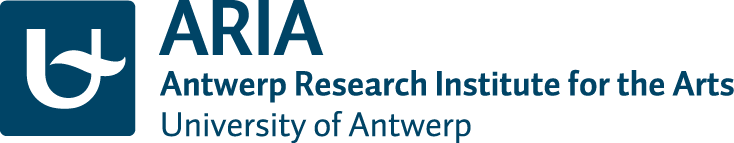 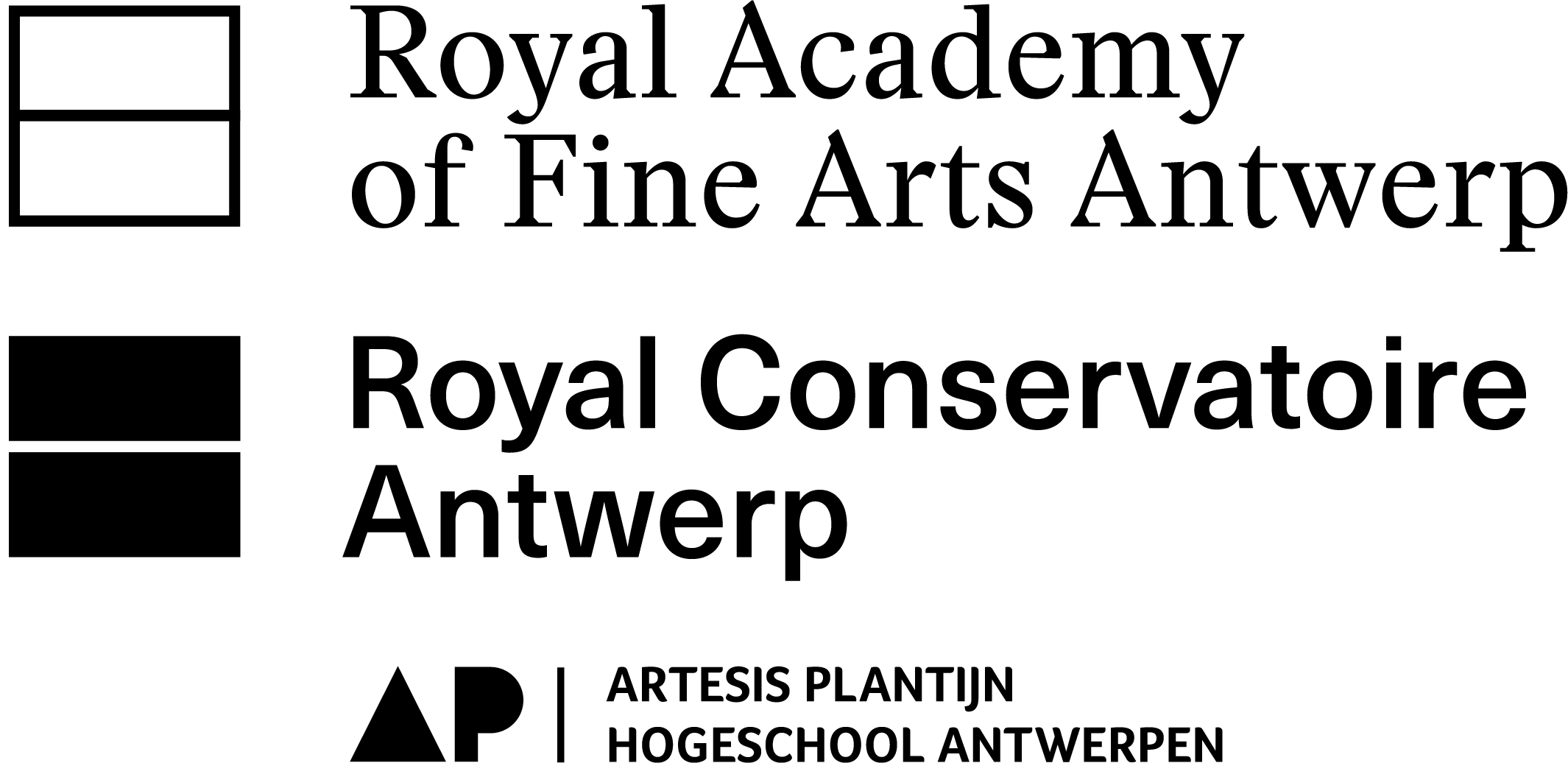 Final date of submission: 	1 March 2021 - 12:00 noonMeans of submission:		2  digital versions (Word + PDF) via WeTransfer Submit to: 	Royal Academy Antwerp: Els DE BRUYN - 03 213 71 20 - els.debruyn@ap.be		 	Royal Conservatoire Antwerp: Kevin VOETS - 03 244 18 27 - kevin.voets@ap.bePhD research fellowships fund PhD students in the arts for a four-year period by means of a part-time appointment as a researcher. At the Royal Academy this employment comes with a (compulsory) teaching assignment of 20% in addition to the 50% doctoral mandate. The research project must reflect the mission/vision of the Academy and Conservatoire and of ARIA, subscribe to it and develop it further.Timeline preparation application & formal requirementsApplications submitted by March 1 are expected to be embedded in one (or more) research group(s), to be supervised by two promoters (UAntwerp and Academy/Conservatoire) and to formally meet all requirements. For the proper course of events, the steps to be taken to this end are subject to the following timetable:1. Before February 1, contact the chair(s) or coordinator(s) of the research group(s) you wish to join so that they are aware of your application and can inform you whether or not they want to support your application.  2. If your application is supported by a research group, make sure you have an interview with the chair(s) or coordinator(s) of the research group(s) before February 1st for feedback on your proposal. The chair(s) or coordinator(s) can also advise you on how to find a supervisor(s) and how to support your application.3. You should submit your application no later than March 1, 2021 – 12:00 (noon). Upon submission, a signature of your supervisor(s) is required in order for your application to be formally in order. It is also advisable that the chairperson(s) of the research group(s) supporting your proposal co-sign the application (see form).If you have any questions about this form or the procedure, please contact the Heads of Research (Els De bruyn for Academy - Kevin Voets for Conservatoire).Final date of submission: 	1 March 2021 - 12:00 noonMeans of submission:		2  digital versions (Word + PDF) via WeTransfer Submit to: 	Royal Academy Antwerp: Els DE BRUYN - 03 213 71 20 - els.debruyn@ap.be		 	Royal Conservatoire Antwerp: Kevin VOETS - 03 244 18 27 - kevin.voets@ap.bePhD research fellowships fund PhD students in the arts for a four-year period by means of a part-time appointment as a researcher. At the Royal Academy this employment comes with a (compulsory) teaching assignment of 20% in addition to the 50% doctoral mandate. The research project must reflect the mission/vision of the Academy and Conservatoire and of ARIA, subscribe to it and develop it further.Timeline preparation application & formal requirementsApplications submitted by March 1 are expected to be embedded in one (or more) research group(s), to be supervised by two promoters (UAntwerp and Academy/Conservatoire) and to formally meet all requirements. For the proper course of events, the steps to be taken to this end are subject to the following timetable:1. Before February 1, contact the chair(s) or coordinator(s) of the research group(s) you wish to join so that they are aware of your application and can inform you whether or not they want to support your application.  2. If your application is supported by a research group, make sure you have an interview with the chair(s) or coordinator(s) of the research group(s) before February 1st for feedback on your proposal. The chair(s) or coordinator(s) can also advise you on how to find a supervisor(s) and how to support your application.3. You should submit your application no later than March 1, 2021 – 12:00 (noon). Upon submission, a signature of your supervisor(s) is required in order for your application to be formally in order. It is also advisable that the chairperson(s) of the research group(s) supporting your proposal co-sign the application (see form).If you have any questions about this form or the procedure, please contact the Heads of Research (Els De bruyn for Academy - Kevin Voets for Conservatoire).Final date of submission: 	1 March 2021 - 12:00 noonMeans of submission:		2  digital versions (Word + PDF) via WeTransfer Submit to: 	Royal Academy Antwerp: Els DE BRUYN - 03 213 71 20 - els.debruyn@ap.be		 	Royal Conservatoire Antwerp: Kevin VOETS - 03 244 18 27 - kevin.voets@ap.bePhD research fellowships fund PhD students in the arts for a four-year period by means of a part-time appointment as a researcher. At the Royal Academy this employment comes with a (compulsory) teaching assignment of 20% in addition to the 50% doctoral mandate. The research project must reflect the mission/vision of the Academy and Conservatoire and of ARIA, subscribe to it and develop it further.Timeline preparation application & formal requirementsApplications submitted by March 1 are expected to be embedded in one (or more) research group(s), to be supervised by two promoters (UAntwerp and Academy/Conservatoire) and to formally meet all requirements. For the proper course of events, the steps to be taken to this end are subject to the following timetable:1. Before February 1, contact the chair(s) or coordinator(s) of the research group(s) you wish to join so that they are aware of your application and can inform you whether or not they want to support your application.  2. If your application is supported by a research group, make sure you have an interview with the chair(s) or coordinator(s) of the research group(s) before February 1st for feedback on your proposal. The chair(s) or coordinator(s) can also advise you on how to find a supervisor(s) and how to support your application.3. You should submit your application no later than March 1, 2021 – 12:00 (noon). Upon submission, a signature of your supervisor(s) is required in order for your application to be formally in order. It is also advisable that the chairperson(s) of the research group(s) supporting your proposal co-sign the application (see form).If you have any questions about this form or the procedure, please contact the Heads of Research (Els De bruyn for Academy - Kevin Voets for Conservatoire).Final date of submission: 	1 March 2021 - 12:00 noonMeans of submission:		2  digital versions (Word + PDF) via WeTransfer Submit to: 	Royal Academy Antwerp: Els DE BRUYN - 03 213 71 20 - els.debruyn@ap.be		 	Royal Conservatoire Antwerp: Kevin VOETS - 03 244 18 27 - kevin.voets@ap.bePhD research fellowships fund PhD students in the arts for a four-year period by means of a part-time appointment as a researcher. At the Royal Academy this employment comes with a (compulsory) teaching assignment of 20% in addition to the 50% doctoral mandate. The research project must reflect the mission/vision of the Academy and Conservatoire and of ARIA, subscribe to it and develop it further.Timeline preparation application & formal requirementsApplications submitted by March 1 are expected to be embedded in one (or more) research group(s), to be supervised by two promoters (UAntwerp and Academy/Conservatoire) and to formally meet all requirements. For the proper course of events, the steps to be taken to this end are subject to the following timetable:1. Before February 1, contact the chair(s) or coordinator(s) of the research group(s) you wish to join so that they are aware of your application and can inform you whether or not they want to support your application.  2. If your application is supported by a research group, make sure you have an interview with the chair(s) or coordinator(s) of the research group(s) before February 1st for feedback on your proposal. The chair(s) or coordinator(s) can also advise you on how to find a supervisor(s) and how to support your application.3. You should submit your application no later than March 1, 2021 – 12:00 (noon). Upon submission, a signature of your supervisor(s) is required in order for your application to be formally in order. It is also advisable that the chairperson(s) of the research group(s) supporting your proposal co-sign the application (see form).If you have any questions about this form or the procedure, please contact the Heads of Research (Els De bruyn for Academy - Kevin Voets for Conservatoire).Final date of submission: 	1 March 2021 - 12:00 noonMeans of submission:		2  digital versions (Word + PDF) via WeTransfer Submit to: 	Royal Academy Antwerp: Els DE BRUYN - 03 213 71 20 - els.debruyn@ap.be		 	Royal Conservatoire Antwerp: Kevin VOETS - 03 244 18 27 - kevin.voets@ap.bePhD research fellowships fund PhD students in the arts for a four-year period by means of a part-time appointment as a researcher. At the Royal Academy this employment comes with a (compulsory) teaching assignment of 20% in addition to the 50% doctoral mandate. The research project must reflect the mission/vision of the Academy and Conservatoire and of ARIA, subscribe to it and develop it further.Timeline preparation application & formal requirementsApplications submitted by March 1 are expected to be embedded in one (or more) research group(s), to be supervised by two promoters (UAntwerp and Academy/Conservatoire) and to formally meet all requirements. For the proper course of events, the steps to be taken to this end are subject to the following timetable:1. Before February 1, contact the chair(s) or coordinator(s) of the research group(s) you wish to join so that they are aware of your application and can inform you whether or not they want to support your application.  2. If your application is supported by a research group, make sure you have an interview with the chair(s) or coordinator(s) of the research group(s) before February 1st for feedback on your proposal. The chair(s) or coordinator(s) can also advise you on how to find a supervisor(s) and how to support your application.3. You should submit your application no later than March 1, 2021 – 12:00 (noon). Upon submission, a signature of your supervisor(s) is required in order for your application to be formally in order. It is also advisable that the chairperson(s) of the research group(s) supporting your proposal co-sign the application (see form).If you have any questions about this form or the procedure, please contact the Heads of Research (Els De bruyn for Academy - Kevin Voets for Conservatoire).Final date of submission: 	1 March 2021 - 12:00 noonMeans of submission:		2  digital versions (Word + PDF) via WeTransfer Submit to: 	Royal Academy Antwerp: Els DE BRUYN - 03 213 71 20 - els.debruyn@ap.be		 	Royal Conservatoire Antwerp: Kevin VOETS - 03 244 18 27 - kevin.voets@ap.bePhD research fellowships fund PhD students in the arts for a four-year period by means of a part-time appointment as a researcher. At the Royal Academy this employment comes with a (compulsory) teaching assignment of 20% in addition to the 50% doctoral mandate. The research project must reflect the mission/vision of the Academy and Conservatoire and of ARIA, subscribe to it and develop it further.Timeline preparation application & formal requirementsApplications submitted by March 1 are expected to be embedded in one (or more) research group(s), to be supervised by two promoters (UAntwerp and Academy/Conservatoire) and to formally meet all requirements. For the proper course of events, the steps to be taken to this end are subject to the following timetable:1. Before February 1, contact the chair(s) or coordinator(s) of the research group(s) you wish to join so that they are aware of your application and can inform you whether or not they want to support your application.  2. If your application is supported by a research group, make sure you have an interview with the chair(s) or coordinator(s) of the research group(s) before February 1st for feedback on your proposal. The chair(s) or coordinator(s) can also advise you on how to find a supervisor(s) and how to support your application.3. You should submit your application no later than March 1, 2021 – 12:00 (noon). Upon submission, a signature of your supervisor(s) is required in order for your application to be formally in order. It is also advisable that the chairperson(s) of the research group(s) supporting your proposal co-sign the application (see form).If you have any questions about this form or the procedure, please contact the Heads of Research (Els De bruyn for Academy - Kevin Voets for Conservatoire).Final date of submission: 	1 March 2021 - 12:00 noonMeans of submission:		2  digital versions (Word + PDF) via WeTransfer Submit to: 	Royal Academy Antwerp: Els DE BRUYN - 03 213 71 20 - els.debruyn@ap.be		 	Royal Conservatoire Antwerp: Kevin VOETS - 03 244 18 27 - kevin.voets@ap.bePhD research fellowships fund PhD students in the arts for a four-year period by means of a part-time appointment as a researcher. At the Royal Academy this employment comes with a (compulsory) teaching assignment of 20% in addition to the 50% doctoral mandate. The research project must reflect the mission/vision of the Academy and Conservatoire and of ARIA, subscribe to it and develop it further.Timeline preparation application & formal requirementsApplications submitted by March 1 are expected to be embedded in one (or more) research group(s), to be supervised by two promoters (UAntwerp and Academy/Conservatoire) and to formally meet all requirements. For the proper course of events, the steps to be taken to this end are subject to the following timetable:1. Before February 1, contact the chair(s) or coordinator(s) of the research group(s) you wish to join so that they are aware of your application and can inform you whether or not they want to support your application.  2. If your application is supported by a research group, make sure you have an interview with the chair(s) or coordinator(s) of the research group(s) before February 1st for feedback on your proposal. The chair(s) or coordinator(s) can also advise you on how to find a supervisor(s) and how to support your application.3. You should submit your application no later than March 1, 2021 – 12:00 (noon). Upon submission, a signature of your supervisor(s) is required in order for your application to be formally in order. It is also advisable that the chairperson(s) of the research group(s) supporting your proposal co-sign the application (see form).If you have any questions about this form or the procedure, please contact the Heads of Research (Els De bruyn for Academy - Kevin Voets for Conservatoire).Final date of submission: 	1 March 2021 - 12:00 noonMeans of submission:		2  digital versions (Word + PDF) via WeTransfer Submit to: 	Royal Academy Antwerp: Els DE BRUYN - 03 213 71 20 - els.debruyn@ap.be		 	Royal Conservatoire Antwerp: Kevin VOETS - 03 244 18 27 - kevin.voets@ap.bePhD research fellowships fund PhD students in the arts for a four-year period by means of a part-time appointment as a researcher. At the Royal Academy this employment comes with a (compulsory) teaching assignment of 20% in addition to the 50% doctoral mandate. The research project must reflect the mission/vision of the Academy and Conservatoire and of ARIA, subscribe to it and develop it further.Timeline preparation application & formal requirementsApplications submitted by March 1 are expected to be embedded in one (or more) research group(s), to be supervised by two promoters (UAntwerp and Academy/Conservatoire) and to formally meet all requirements. For the proper course of events, the steps to be taken to this end are subject to the following timetable:1. Before February 1, contact the chair(s) or coordinator(s) of the research group(s) you wish to join so that they are aware of your application and can inform you whether or not they want to support your application.  2. If your application is supported by a research group, make sure you have an interview with the chair(s) or coordinator(s) of the research group(s) before February 1st for feedback on your proposal. The chair(s) or coordinator(s) can also advise you on how to find a supervisor(s) and how to support your application.3. You should submit your application no later than March 1, 2021 – 12:00 (noon). Upon submission, a signature of your supervisor(s) is required in order for your application to be formally in order. It is also advisable that the chairperson(s) of the research group(s) supporting your proposal co-sign the application (see form).If you have any questions about this form or the procedure, please contact the Heads of Research (Els De bruyn for Academy - Kevin Voets for Conservatoire).Final date of submission: 	1 March 2021 - 12:00 noonMeans of submission:		2  digital versions (Word + PDF) via WeTransfer Submit to: 	Royal Academy Antwerp: Els DE BRUYN - 03 213 71 20 - els.debruyn@ap.be		 	Royal Conservatoire Antwerp: Kevin VOETS - 03 244 18 27 - kevin.voets@ap.bePhD research fellowships fund PhD students in the arts for a four-year period by means of a part-time appointment as a researcher. At the Royal Academy this employment comes with a (compulsory) teaching assignment of 20% in addition to the 50% doctoral mandate. The research project must reflect the mission/vision of the Academy and Conservatoire and of ARIA, subscribe to it and develop it further.Timeline preparation application & formal requirementsApplications submitted by March 1 are expected to be embedded in one (or more) research group(s), to be supervised by two promoters (UAntwerp and Academy/Conservatoire) and to formally meet all requirements. For the proper course of events, the steps to be taken to this end are subject to the following timetable:1. Before February 1, contact the chair(s) or coordinator(s) of the research group(s) you wish to join so that they are aware of your application and can inform you whether or not they want to support your application.  2. If your application is supported by a research group, make sure you have an interview with the chair(s) or coordinator(s) of the research group(s) before February 1st for feedback on your proposal. The chair(s) or coordinator(s) can also advise you on how to find a supervisor(s) and how to support your application.3. You should submit your application no later than March 1, 2021 – 12:00 (noon). Upon submission, a signature of your supervisor(s) is required in order for your application to be formally in order. It is also advisable that the chairperson(s) of the research group(s) supporting your proposal co-sign the application (see form).If you have any questions about this form or the procedure, please contact the Heads of Research (Els De bruyn for Academy - Kevin Voets for Conservatoire). Identification of the project Identification of the project Identification of the project Identification of the project Identification of the project Identification of the project Identification of the project Identification of the project Identification of the projectProject titleProject titleProject titleProject titleStart dateStart dateStart dateStart dateEnd dateEnd dateEnd dateEnd datePhD studentPhD studentPhD studentPhD studentE-mail address  PhD studentE-mail address  PhD studentE-mail address  PhD studentE-mail address  PhD studentSchool of Arts supervisorSchool of Arts supervisorSchool of Arts supervisorSchool of Arts supervisorE-mail address  School of Arts supervisorE-mail address  School of Arts supervisorE-mail address  School of Arts supervisorE-mail address  School of Arts supervisorUniversity supervisorUniversity supervisorUniversity supervisorUniversity supervisorE-mail address  University supervisorE-mail address  University supervisorE-mail address  University supervisorE-mail address  University supervisor3 key words3 key words3 key words3 key words3 key words3 key words3 key words3 key words3 key words3 key words3 key words3 key wordsFlemish research discipline listSelect a maximum of three relevant codes from the FLEMISH RESEARCH DISCIPLINE LIST, (see appendix). The list is very extensive, but you will find most relevant codes under ARTS (that category starts on line 2.768).Flemish research discipline listSelect a maximum of three relevant codes from the FLEMISH RESEARCH DISCIPLINE LIST, (see appendix). The list is very extensive, but you will find most relevant codes under ARTS (that category starts on line 2.768).Flemish research discipline listSelect a maximum of three relevant codes from the FLEMISH RESEARCH DISCIPLINE LIST, (see appendix). The list is very extensive, but you will find most relevant codes under ARTS (that category starts on line 2.768).Flemish research discipline listSelect a maximum of three relevant codes from the FLEMISH RESEARCH DISCIPLINE LIST, (see appendix). The list is very extensive, but you will find most relevant codes under ARTS (that category starts on line 2.768).Flemish research discipline listSelect a maximum of three relevant codes from the FLEMISH RESEARCH DISCIPLINE LIST, (see appendix). The list is very extensive, but you will find most relevant codes under ARTS (that category starts on line 2.768).Flemish research discipline listSelect a maximum of three relevant codes from the FLEMISH RESEARCH DISCIPLINE LIST, (see appendix). The list is very extensive, but you will find most relevant codes under ARTS (that category starts on line 2.768).Flemish research discipline listSelect a maximum of three relevant codes from the FLEMISH RESEARCH DISCIPLINE LIST, (see appendix). The list is very extensive, but you will find most relevant codes under ARTS (that category starts on line 2.768).Flemish research discipline listSelect a maximum of three relevant codes from the FLEMISH RESEARCH DISCIPLINE LIST, (see appendix). The list is very extensive, but you will find most relevant codes under ARTS (that category starts on line 2.768).Flemish research discipline listSelect a maximum of three relevant codes from the FLEMISH RESEARCH DISCIPLINE LIST, (see appendix). The list is very extensive, but you will find most relevant codes under ARTS (that category starts on line 2.768).Summary in lay terms Maximum 1500 characters (spaces included).Must include: subject; research question(s); goal of the research project; theoretical and artistic context and methodologySummary in lay terms Maximum 1500 characters (spaces included).Must include: subject; research question(s); goal of the research project; theoretical and artistic context and methodologySummary in lay terms Maximum 1500 characters (spaces included).Must include: subject; research question(s); goal of the research project; theoretical and artistic context and methodologySummary in lay terms Maximum 1500 characters (spaces included).Must include: subject; research question(s); goal of the research project; theoretical and artistic context and methodologySummary in lay terms Maximum 1500 characters (spaces included).Must include: subject; research question(s); goal of the research project; theoretical and artistic context and methodologySummary in lay terms Maximum 1500 characters (spaces included).Must include: subject; research question(s); goal of the research project; theoretical and artistic context and methodologySummary in lay terms Maximum 1500 characters (spaces included).Must include: subject; research question(s); goal of the research project; theoretical and artistic context and methodologySummary in lay terms Maximum 1500 characters (spaces included).Must include: subject; research question(s); goal of the research project; theoretical and artistic context and methodologySummary in lay terms Maximum 1500 characters (spaces included).Must include: subject; research question(s); goal of the research project; theoretical and artistic context and methodology Detailed description of the project Detailed description of the project Detailed description of the project Detailed description of the project Detailed description of the project Detailed description of the project Detailed description of the project Detailed description of the project Detailed description of the projectDescription of the projectMaximum 7500 characters (spaces included; source references not included).Must include: subject; research questions; theoretical and artistic context; methodology; reporting and output, relevant sources and / or literatureDescription of the projectMaximum 7500 characters (spaces included; source references not included).Must include: subject; research questions; theoretical and artistic context; methodology; reporting and output, relevant sources and / or literatureDescription of the projectMaximum 7500 characters (spaces included; source references not included).Must include: subject; research questions; theoretical and artistic context; methodology; reporting and output, relevant sources and / or literatureDescription of the projectMaximum 7500 characters (spaces included; source references not included).Must include: subject; research questions; theoretical and artistic context; methodology; reporting and output, relevant sources and / or literatureDescription of the projectMaximum 7500 characters (spaces included; source references not included).Must include: subject; research questions; theoretical and artistic context; methodology; reporting and output, relevant sources and / or literatureDescription of the projectMaximum 7500 characters (spaces included; source references not included).Must include: subject; research questions; theoretical and artistic context; methodology; reporting and output, relevant sources and / or literatureDescription of the projectMaximum 7500 characters (spaces included; source references not included).Must include: subject; research questions; theoretical and artistic context; methodology; reporting and output, relevant sources and / or literatureDescription of the projectMaximum 7500 characters (spaces included; source references not included).Must include: subject; research questions; theoretical and artistic context; methodology; reporting and output, relevant sources and / or literatureDescription of the projectMaximum 7500 characters (spaces included; source references not included).Must include: subject; research questions; theoretical and artistic context; methodology; reporting and output, relevant sources and / or literaturePlanning of the projectAt least 1000 characters per year (spaces included).Indicate briefly the plan for the research activities per year. Take into account that you will be required to report on the progress of your research on an annual basis (interim report: every year in the spring). Planning of the projectAt least 1000 characters per year (spaces included).Indicate briefly the plan for the research activities per year. Take into account that you will be required to report on the progress of your research on an annual basis (interim report: every year in the spring). Planning of the projectAt least 1000 characters per year (spaces included).Indicate briefly the plan for the research activities per year. Take into account that you will be required to report on the progress of your research on an annual basis (interim report: every year in the spring). Planning of the projectAt least 1000 characters per year (spaces included).Indicate briefly the plan for the research activities per year. Take into account that you will be required to report on the progress of your research on an annual basis (interim report: every year in the spring). Planning of the projectAt least 1000 characters per year (spaces included).Indicate briefly the plan for the research activities per year. Take into account that you will be required to report on the progress of your research on an annual basis (interim report: every year in the spring). Planning of the projectAt least 1000 characters per year (spaces included).Indicate briefly the plan for the research activities per year. Take into account that you will be required to report on the progress of your research on an annual basis (interim report: every year in the spring). Planning of the projectAt least 1000 characters per year (spaces included).Indicate briefly the plan for the research activities per year. Take into account that you will be required to report on the progress of your research on an annual basis (interim report: every year in the spring). Planning of the projectAt least 1000 characters per year (spaces included).Indicate briefly the plan for the research activities per year. Take into account that you will be required to report on the progress of your research on an annual basis (interim report: every year in the spring). Planning of the projectAt least 1000 characters per year (spaces included).Indicate briefly the plan for the research activities per year. Take into account that you will be required to report on the progress of your research on an annual basis (interim report: every year in the spring). 2021 (from Sep)2022202320242025 (till Sep)Explain how and why this research project ties in with the activities of the Schools of Arts research groups; collaboration with other research groups and institutions; link to international forums or institutions.Maximum 2500 characters (spaces included). Be as specific as possible.Explain how and why this research project ties in with the activities of the Schools of Arts research groups; collaboration with other research groups and institutions; link to international forums or institutions.Maximum 2500 characters (spaces included). Be as specific as possible.Explain how and why this research project ties in with the activities of the Schools of Arts research groups; collaboration with other research groups and institutions; link to international forums or institutions.Maximum 2500 characters (spaces included). Be as specific as possible.Explain how and why this research project ties in with the activities of the Schools of Arts research groups; collaboration with other research groups and institutions; link to international forums or institutions.Maximum 2500 characters (spaces included). Be as specific as possible.Explain how and why this research project ties in with the activities of the Schools of Arts research groups; collaboration with other research groups and institutions; link to international forums or institutions.Maximum 2500 characters (spaces included). Be as specific as possible.Explain how and why this research project ties in with the activities of the Schools of Arts research groups; collaboration with other research groups and institutions; link to international forums or institutions.Maximum 2500 characters (spaces included). Be as specific as possible.Explain how and why this research project ties in with the activities of the Schools of Arts research groups; collaboration with other research groups and institutions; link to international forums or institutions.Maximum 2500 characters (spaces included). Be as specific as possible.Explain how and why this research project ties in with the activities of the Schools of Arts research groups; collaboration with other research groups and institutions; link to international forums or institutions.Maximum 2500 characters (spaces included). Be as specific as possible.Explain how and why this research project ties in with the activities of the Schools of Arts research groups; collaboration with other research groups and institutions; link to international forums or institutions.Maximum 2500 characters (spaces included). Be as specific as possible.Research group supporting your research: Remove the research groups that do not apply. It is not mandatory, but strongly recommended that a research group supports your research project.Please contact the chair or coordinator of the research group so that he/she is aware of your research project and whether or not can support it. The chair’s signature is also required to formalise this application (see last page).Research group supporting your research: Remove the research groups that do not apply. It is not mandatory, but strongly recommended that a research group supports your research project.Please contact the chair or coordinator of the research group so that he/she is aware of your research project and whether or not can support it. The chair’s signature is also required to formalise this application (see last page).Research group supporting your research: Remove the research groups that do not apply. It is not mandatory, but strongly recommended that a research group supports your research project.Please contact the chair or coordinator of the research group so that he/she is aware of your research project and whether or not can support it. The chair’s signature is also required to formalise this application (see last page).Research group supporting your research: Remove the research groups that do not apply. It is not mandatory, but strongly recommended that a research group supports your research project.Please contact the chair or coordinator of the research group so that he/she is aware of your research project and whether or not can support it. The chair’s signature is also required to formalise this application (see last page).Research group supporting your research: Remove the research groups that do not apply. It is not mandatory, but strongly recommended that a research group supports your research project.Please contact the chair or coordinator of the research group so that he/she is aware of your research project and whether or not can support it. The chair’s signature is also required to formalise this application (see last page).Research group supporting your research: Remove the research groups that do not apply. It is not mandatory, but strongly recommended that a research group supports your research project.Please contact the chair or coordinator of the research group so that he/she is aware of your research project and whether or not can support it. The chair’s signature is also required to formalise this application (see last page).Research group supporting your research: Remove the research groups that do not apply. It is not mandatory, but strongly recommended that a research group supports your research project.Please contact the chair or coordinator of the research group so that he/she is aware of your research project and whether or not can support it. The chair’s signature is also required to formalise this application (see last page).Research group supporting your research: Remove the research groups that do not apply. It is not mandatory, but strongly recommended that a research group supports your research project.Please contact the chair or coordinator of the research group so that he/she is aware of your research project and whether or not can support it. The chair’s signature is also required to formalise this application (see last page).Research group supporting your research: Remove the research groups that do not apply. It is not mandatory, but strongly recommended that a research group supports your research project.Please contact the chair or coordinator of the research group so that he/she is aware of your research project and whether or not can support it. The chair’s signature is also required to formalise this application (see last page).Royal ConservatoireRoyal ConservatoireRoyal ConservatoireRoyal ConservatoireRoyal ConservatoireRoyal ConservatoireRoyal ConservatoireRoyal ConservatoireRoyal ConservatoireLabo XIX-XX - Chair: Jan DewildeUitvoeringspraktijk in perspectief -  Chair: Eugeen Schreurs (Music) – Clara van den Broek (Drama)CORPoREAL -  Chair: Annouk Van MoorselCREATIE -  Chair: Ine VanoeverenLabo XIX-XX - Chair: Jan DewildeUitvoeringspraktijk in perspectief -  Chair: Eugeen Schreurs (Music) – Clara van den Broek (Drama)CORPoREAL -  Chair: Annouk Van MoorselCREATIE -  Chair: Ine VanoeverenLabo XIX-XX - Chair: Jan DewildeUitvoeringspraktijk in perspectief -  Chair: Eugeen Schreurs (Music) – Clara van den Broek (Drama)CORPoREAL -  Chair: Annouk Van MoorselCREATIE -  Chair: Ine VanoeverenLabo XIX-XX - Chair: Jan DewildeUitvoeringspraktijk in perspectief -  Chair: Eugeen Schreurs (Music) – Clara van den Broek (Drama)CORPoREAL -  Chair: Annouk Van MoorselCREATIE -  Chair: Ine VanoeverenLabo XIX-XX - Chair: Jan DewildeUitvoeringspraktijk in perspectief -  Chair: Eugeen Schreurs (Music) – Clara van den Broek (Drama)CORPoREAL -  Chair: Annouk Van MoorselCREATIE -  Chair: Ine VanoeverenLabo XIX-XX - Chair: Jan DewildeUitvoeringspraktijk in perspectief -  Chair: Eugeen Schreurs (Music) – Clara van den Broek (Drama)CORPoREAL -  Chair: Annouk Van MoorselCREATIE -  Chair: Ine VanoeverenLabo XIX-XX - Chair: Jan DewildeUitvoeringspraktijk in perspectief -  Chair: Eugeen Schreurs (Music) – Clara van den Broek (Drama)CORPoREAL -  Chair: Annouk Van MoorselCREATIE -  Chair: Ine VanoeverenLabo XIX-XX - Chair: Jan DewildeUitvoeringspraktijk in perspectief -  Chair: Eugeen Schreurs (Music) – Clara van den Broek (Drama)CORPoREAL -  Chair: Annouk Van MoorselCREATIE -  Chair: Ine VanoeverenLabo XIX-XX - Chair: Jan DewildeUitvoeringspraktijk in perspectief -  Chair: Eugeen Schreurs (Music) – Clara van den Broek (Drama)CORPoREAL -  Chair: Annouk Van MoorselCREATIE -  Chair: Ine VanoeverenRoyal AcademyRoyal AcademyRoyal AcademyRoyal AcademyRoyal AcademyRoyal AcademyRoyal AcademyRoyal AcademyRoyal AcademyArchiVolt -  Chair: Thomas CrombezThinking Tools -  Chair: Inge Henneman / Steven HumbletBody and Material Reinvented -  Chair: Ria De BoodtMAXLab -  Chairs: Janna Beck /  Kristof TimmermanArchiVolt -  Chair: Thomas CrombezThinking Tools -  Chair: Inge Henneman / Steven HumbletBody and Material Reinvented -  Chair: Ria De BoodtMAXLab -  Chairs: Janna Beck /  Kristof TimmermanArchiVolt -  Chair: Thomas CrombezThinking Tools -  Chair: Inge Henneman / Steven HumbletBody and Material Reinvented -  Chair: Ria De BoodtMAXLab -  Chairs: Janna Beck /  Kristof TimmermanArchiVolt -  Chair: Thomas CrombezThinking Tools -  Chair: Inge Henneman / Steven HumbletBody and Material Reinvented -  Chair: Ria De BoodtMAXLab -  Chairs: Janna Beck /  Kristof TimmermanArchiVolt -  Chair: Thomas CrombezThinking Tools -  Chair: Inge Henneman / Steven HumbletBody and Material Reinvented -  Chair: Ria De BoodtMAXLab -  Chairs: Janna Beck /  Kristof TimmermanArchiVolt -  Chair: Thomas CrombezThinking Tools -  Chair: Inge Henneman / Steven HumbletBody and Material Reinvented -  Chair: Ria De BoodtMAXLab -  Chairs: Janna Beck /  Kristof TimmermanArchiVolt -  Chair: Thomas CrombezThinking Tools -  Chair: Inge Henneman / Steven HumbletBody and Material Reinvented -  Chair: Ria De BoodtMAXLab -  Chairs: Janna Beck /  Kristof TimmermanArchiVolt -  Chair: Thomas CrombezThinking Tools -  Chair: Inge Henneman / Steven HumbletBody and Material Reinvented -  Chair: Ria De BoodtMAXLab -  Chairs: Janna Beck /  Kristof TimmermanArchiVolt -  Chair: Thomas CrombezThinking Tools -  Chair: Inge Henneman / Steven HumbletBody and Material Reinvented -  Chair: Ria De BoodtMAXLab -  Chairs: Janna Beck /  Kristof TimmermanOtherOtherOtherOtherOtherOtherOtherOtherOther Other (e.g. Visual Poetics,…): …                                                                                  Is not connected to or supported by an existing research group Other (e.g. Visual Poetics,…): …                                                                                  Is not connected to or supported by an existing research group Other (e.g. Visual Poetics,…): …                                                                                  Is not connected to or supported by an existing research group Other (e.g. Visual Poetics,…): …                                                                                  Is not connected to or supported by an existing research group Other (e.g. Visual Poetics,…): …                                                                                  Is not connected to or supported by an existing research group Other (e.g. Visual Poetics,…): …                                                                                  Is not connected to or supported by an existing research group Other (e.g. Visual Poetics,…): …                                                                                  Is not connected to or supported by an existing research group Other (e.g. Visual Poetics,…): …                                                                                  Is not connected to or supported by an existing research group Other (e.g. Visual Poetics,…): …                                                                                  Is not connected to or supported by an existing research group Relevance of the project Relevance of the project Relevance of the project Relevance of the project Relevance of the project Relevance of the project Relevance of the project Relevance of the project Relevance of the projectIntended outcomes and relevance for: the research group supporting the project the higher education in the artssociety (societal and artistic relevance)Maximum 5000 characters (spaces included).Intended outcomes and relevance for: the research group supporting the project the higher education in the artssociety (societal and artistic relevance)Maximum 5000 characters (spaces included).Intended outcomes and relevance for: the research group supporting the project the higher education in the artssociety (societal and artistic relevance)Maximum 5000 characters (spaces included).Intended outcomes and relevance for: the research group supporting the project the higher education in the artssociety (societal and artistic relevance)Maximum 5000 characters (spaces included).Intended outcomes and relevance for: the research group supporting the project the higher education in the artssociety (societal and artistic relevance)Maximum 5000 characters (spaces included).Intended outcomes and relevance for: the research group supporting the project the higher education in the artssociety (societal and artistic relevance)Maximum 5000 characters (spaces included).Intended outcomes and relevance for: the research group supporting the project the higher education in the artssociety (societal and artistic relevance)Maximum 5000 characters (spaces included).Intended outcomes and relevance for: the research group supporting the project the higher education in the artssociety (societal and artistic relevance)Maximum 5000 characters (spaces included).Intended outcomes and relevance for: the research group supporting the project the higher education in the artssociety (societal and artistic relevance)Maximum 5000 characters (spaces included). Composition of the project team Composition of the project team Composition of the project team Composition of the project team Composition of the project team Composition of the project team Composition of the project team Composition of the project team Composition of the project teamSchool of Arts supervisorSchool of Arts supervisorSchool of Arts supervisorSchool of Arts supervisorSchool of Arts supervisorSchool of Arts supervisorSchool of Arts supervisorSchool of Arts supervisorSchool of Arts supervisorNameNameNameNameNameNameSchool of Arts and main subjectSchool of Arts and main subjectSchool of Arts and main subjectSchool of Arts and main subjectSchool of Arts and main subjectSchool of Arts and main subjectE-mail addressE-mail addressE-mail addressE-mail addressE-mail addressE-mail addressUniversity supervisorUniversity supervisorUniversity supervisorUniversity supervisorUniversity supervisorUniversity supervisorUniversity supervisorUniversity supervisorUniversity supervisorNameNameNameNameNameNameUniversity and main subjectUniversity and main subjectUniversity and main subjectUniversity and main subjectUniversity and main subjectUniversity and main subjectE-mail addressE-mail addressE-mail addressE-mail addressE-mail addressE-mail addressSchool of Arts and university researchers (who actively perform research activities)School of Arts and university researchers (who actively perform research activities)School of Arts and university researchers (who actively perform research activities)School of Arts and university researchers (who actively perform research activities)School of Arts and university researchers (who actively perform research activities)School of Arts and university researchers (who actively perform research activities)School of Arts and university researchers (who actively perform research activities)School of Arts and university researchers (who actively perform research activities)School of Arts and university researchers (who actively perform research activities)Name and School of ArtsName and School of ArtsName and School of ArtsName and School of ArtsRole/assignmentRole/assignmentWorkload in FTEWorkload in FTEPeriodCooperation with other university colleges or universitiesCooperation with other university colleges or universitiesCooperation with other university colleges or universitiesCooperation with other university colleges or universitiesCooperation with other university colleges or universitiesCooperation with other university colleges or universitiesCooperation with other university colleges or universitiesCooperation with other university colleges or universitiesCooperation with other university colleges or universitiesUniversity college/UniversityUniversity college/UniversityUniversity college/UniversityUniversity college/UniversityNameNameNameNameRole/assignmentCooperation with organisations from the field of action (arts)Cooperation with organisations from the field of action (arts)Cooperation with organisations from the field of action (arts)Cooperation with organisations from the field of action (arts)Cooperation with organisations from the field of action (arts)Cooperation with organisations from the field of action (arts)Cooperation with organisations from the field of action (arts)Cooperation with organisations from the field of action (arts)Cooperation with organisations from the field of action (arts)OrganisationOrganisationOrganisationOrganisationNameNameNameNameRole/assignment Relevant expertise of researchers involved Relevant expertise of researchers involved Relevant expertise of researchers involved Relevant expertise of researchers involved Relevant expertise of researchers involved Relevant expertise of researchers involved Relevant expertise of researchers involved Relevant expertise of researchers involved Relevant expertise of researchers involvedGive an overview of the research experience that is relevant to this particular project (e.g. completed and/or current research projects) of the project coordinator, researchers and external partners. If the researchers or partners have not yet been determined, indicate the types of profile you would like to recruit to fill the vacant position(s). Maximum 7500 characters (spaces included).Give an overview of the research experience that is relevant to this particular project (e.g. completed and/or current research projects) of the project coordinator, researchers and external partners. If the researchers or partners have not yet been determined, indicate the types of profile you would like to recruit to fill the vacant position(s). Maximum 7500 characters (spaces included).Give an overview of the research experience that is relevant to this particular project (e.g. completed and/or current research projects) of the project coordinator, researchers and external partners. If the researchers or partners have not yet been determined, indicate the types of profile you would like to recruit to fill the vacant position(s). Maximum 7500 characters (spaces included).Give an overview of the research experience that is relevant to this particular project (e.g. completed and/or current research projects) of the project coordinator, researchers and external partners. If the researchers or partners have not yet been determined, indicate the types of profile you would like to recruit to fill the vacant position(s). Maximum 7500 characters (spaces included).Give an overview of the research experience that is relevant to this particular project (e.g. completed and/or current research projects) of the project coordinator, researchers and external partners. If the researchers or partners have not yet been determined, indicate the types of profile you would like to recruit to fill the vacant position(s). Maximum 7500 characters (spaces included).Give an overview of the research experience that is relevant to this particular project (e.g. completed and/or current research projects) of the project coordinator, researchers and external partners. If the researchers or partners have not yet been determined, indicate the types of profile you would like to recruit to fill the vacant position(s). Maximum 7500 characters (spaces included).Give an overview of the research experience that is relevant to this particular project (e.g. completed and/or current research projects) of the project coordinator, researchers and external partners. If the researchers or partners have not yet been determined, indicate the types of profile you would like to recruit to fill the vacant position(s). Maximum 7500 characters (spaces included).Give an overview of the research experience that is relevant to this particular project (e.g. completed and/or current research projects) of the project coordinator, researchers and external partners. If the researchers or partners have not yet been determined, indicate the types of profile you would like to recruit to fill the vacant position(s). Maximum 7500 characters (spaces included).Give an overview of the research experience that is relevant to this particular project (e.g. completed and/or current research projects) of the project coordinator, researchers and external partners. If the researchers or partners have not yet been determined, indicate the types of profile you would like to recruit to fill the vacant position(s). Maximum 7500 characters (spaces included). Budget for the project Budget for the project Budget for the project Budget for the project Budget for the project Budget for the project Budget for the project Budget for the project Budget for the projectThe PhD student will receive a remunerated 50% appointment as a research staff member for a period of four academic years. The annual extension of the contract is subject to the positive evaluation of the progress report.Also, the PhD student may receive operational budget and educational credit:an annual operational budget of 1000 euros from the School of Arts; 1000 euros from UAntwerp for the organisation of a research seminar;a lump sum of 3000 euros from UAntwerp for operational expenses throughout the entire duration of the PhD programme for PhD students whitout additional funding (like FWO). 1500 euros in educational credit from UAntwerp, for PhD students who are taking the full PhD programme. The PhD student will receive a remunerated 50% appointment as a research staff member for a period of four academic years. The annual extension of the contract is subject to the positive evaluation of the progress report.Also, the PhD student may receive operational budget and educational credit:an annual operational budget of 1000 euros from the School of Arts; 1000 euros from UAntwerp for the organisation of a research seminar;a lump sum of 3000 euros from UAntwerp for operational expenses throughout the entire duration of the PhD programme for PhD students whitout additional funding (like FWO). 1500 euros in educational credit from UAntwerp, for PhD students who are taking the full PhD programme. The PhD student will receive a remunerated 50% appointment as a research staff member for a period of four academic years. The annual extension of the contract is subject to the positive evaluation of the progress report.Also, the PhD student may receive operational budget and educational credit:an annual operational budget of 1000 euros from the School of Arts; 1000 euros from UAntwerp for the organisation of a research seminar;a lump sum of 3000 euros from UAntwerp for operational expenses throughout the entire duration of the PhD programme for PhD students whitout additional funding (like FWO). 1500 euros in educational credit from UAntwerp, for PhD students who are taking the full PhD programme. The PhD student will receive a remunerated 50% appointment as a research staff member for a period of four academic years. The annual extension of the contract is subject to the positive evaluation of the progress report.Also, the PhD student may receive operational budget and educational credit:an annual operational budget of 1000 euros from the School of Arts; 1000 euros from UAntwerp for the organisation of a research seminar;a lump sum of 3000 euros from UAntwerp for operational expenses throughout the entire duration of the PhD programme for PhD students whitout additional funding (like FWO). 1500 euros in educational credit from UAntwerp, for PhD students who are taking the full PhD programme. The PhD student will receive a remunerated 50% appointment as a research staff member for a period of four academic years. The annual extension of the contract is subject to the positive evaluation of the progress report.Also, the PhD student may receive operational budget and educational credit:an annual operational budget of 1000 euros from the School of Arts; 1000 euros from UAntwerp for the organisation of a research seminar;a lump sum of 3000 euros from UAntwerp for operational expenses throughout the entire duration of the PhD programme for PhD students whitout additional funding (like FWO). 1500 euros in educational credit from UAntwerp, for PhD students who are taking the full PhD programme. The PhD student will receive a remunerated 50% appointment as a research staff member for a period of four academic years. The annual extension of the contract is subject to the positive evaluation of the progress report.Also, the PhD student may receive operational budget and educational credit:an annual operational budget of 1000 euros from the School of Arts; 1000 euros from UAntwerp for the organisation of a research seminar;a lump sum of 3000 euros from UAntwerp for operational expenses throughout the entire duration of the PhD programme for PhD students whitout additional funding (like FWO). 1500 euros in educational credit from UAntwerp, for PhD students who are taking the full PhD programme. The PhD student will receive a remunerated 50% appointment as a research staff member for a period of four academic years. The annual extension of the contract is subject to the positive evaluation of the progress report.Also, the PhD student may receive operational budget and educational credit:an annual operational budget of 1000 euros from the School of Arts; 1000 euros from UAntwerp for the organisation of a research seminar;a lump sum of 3000 euros from UAntwerp for operational expenses throughout the entire duration of the PhD programme for PhD students whitout additional funding (like FWO). 1500 euros in educational credit from UAntwerp, for PhD students who are taking the full PhD programme. The PhD student will receive a remunerated 50% appointment as a research staff member for a period of four academic years. The annual extension of the contract is subject to the positive evaluation of the progress report.Also, the PhD student may receive operational budget and educational credit:an annual operational budget of 1000 euros from the School of Arts; 1000 euros from UAntwerp for the organisation of a research seminar;a lump sum of 3000 euros from UAntwerp for operational expenses throughout the entire duration of the PhD programme for PhD students whitout additional funding (like FWO). 1500 euros in educational credit from UAntwerp, for PhD students who are taking the full PhD programme. The PhD student will receive a remunerated 50% appointment as a research staff member for a period of four academic years. The annual extension of the contract is subject to the positive evaluation of the progress report.Also, the PhD student may receive operational budget and educational credit:an annual operational budget of 1000 euros from the School of Arts; 1000 euros from UAntwerp for the organisation of a research seminar;a lump sum of 3000 euros from UAntwerp for operational expenses throughout the entire duration of the PhD programme for PhD students whitout additional funding (like FWO). 1500 euros in educational credit from UAntwerp, for PhD students who are taking the full PhD programme. Comments or clarification (optional):Maximum 1000 characters (spaces included).Comments or clarification (optional):Maximum 1000 characters (spaces included).Comments or clarification (optional):Maximum 1000 characters (spaces included).Comments or clarification (optional):Maximum 1000 characters (spaces included).Comments or clarification (optional):Maximum 1000 characters (spaces included).Comments or clarification (optional):Maximum 1000 characters (spaces included).Comments or clarification (optional):Maximum 1000 characters (spaces included).Comments or clarification (optional):Maximum 1000 characters (spaces included).Comments or clarification (optional):Maximum 1000 characters (spaces included).External fundingIf you have obtained or applied for funding elsewhere, indicate these additional sources of funding in the table below:.External fundingIf you have obtained or applied for funding elsewhere, indicate these additional sources of funding in the table below:.External fundingIf you have obtained or applied for funding elsewhere, indicate these additional sources of funding in the table below:.External fundingIf you have obtained or applied for funding elsewhere, indicate these additional sources of funding in the table below:.External fundingIf you have obtained or applied for funding elsewhere, indicate these additional sources of funding in the table below:.External fundingIf you have obtained or applied for funding elsewhere, indicate these additional sources of funding in the table below:.External fundingIf you have obtained or applied for funding elsewhere, indicate these additional sources of funding in the table below:.External fundingIf you have obtained or applied for funding elsewhere, indicate these additional sources of funding in the table below:.External fundingIf you have obtained or applied for funding elsewhere, indicate these additional sources of funding in the table below:.Source of fundingSource of fundingAmount applied forAmount obtainedAmount obtainedCredit yearCredit yearDebit item*Debit item** Debit item: staff costs, operational costs or investment costs* Debit item: staff costs, operational costs or investment costs* Debit item: staff costs, operational costs or investment costs* Debit item: staff costs, operational costs or investment costs* Debit item: staff costs, operational costs or investment costs* Debit item: staff costs, operational costs or investment costs* Debit item: staff costs, operational costs or investment costs* Debit item: staff costs, operational costs or investment costs* Debit item: staff costs, operational costs or investment costsIf additional/alternative funding (e.g. a grant) is also being applied for this research project, please indicate the source:If additional/alternative funding (e.g. a grant) is also being applied for this research project, please indicate the source:If additional/alternative funding (e.g. a grant) is also being applied for this research project, please indicate the source:If additional/alternative funding (e.g. a grant) is also being applied for this research project, please indicate the source:If additional/alternative funding (e.g. a grant) is also being applied for this research project, please indicate the source:If additional/alternative funding (e.g. a grant) is also being applied for this research project, please indicate the source:If additional/alternative funding (e.g. a grant) is also being applied for this research project, please indicate the source:If additional/alternative funding (e.g. a grant) is also being applied for this research project, please indicate the source:If additional/alternative funding (e.g. a grant) is also being applied for this research project, please indicate the source: FWO BOF Other:  FWO BOF Other:  FWO BOF Other:  FWO BOF Other:  FWO BOF Other:  FWO BOF Other:  FWO BOF Other:  FWO BOF Other:  FWO BOF Other:  Appendices Appendices Appendices Appendices Appendices Appendices Appendices Appendices AppendicesPlease include the following appendices with further information on the PhD candidate (maximum 4 pages as one PDF document):Artistic CV (detailed CV relevant to the project)Overview of completed research projectsLink to a personal website or a digital portfolio – we recommend that you first contact your research coordinator (see p.1) to discuss the format of your portfolio.Please include the following appendices with further information on the PhD candidate (maximum 4 pages as one PDF document):Artistic CV (detailed CV relevant to the project)Overview of completed research projectsLink to a personal website or a digital portfolio – we recommend that you first contact your research coordinator (see p.1) to discuss the format of your portfolio.Please include the following appendices with further information on the PhD candidate (maximum 4 pages as one PDF document):Artistic CV (detailed CV relevant to the project)Overview of completed research projectsLink to a personal website or a digital portfolio – we recommend that you first contact your research coordinator (see p.1) to discuss the format of your portfolio.Please include the following appendices with further information on the PhD candidate (maximum 4 pages as one PDF document):Artistic CV (detailed CV relevant to the project)Overview of completed research projectsLink to a personal website or a digital portfolio – we recommend that you first contact your research coordinator (see p.1) to discuss the format of your portfolio.Please include the following appendices with further information on the PhD candidate (maximum 4 pages as one PDF document):Artistic CV (detailed CV relevant to the project)Overview of completed research projectsLink to a personal website or a digital portfolio – we recommend that you first contact your research coordinator (see p.1) to discuss the format of your portfolio.Please include the following appendices with further information on the PhD candidate (maximum 4 pages as one PDF document):Artistic CV (detailed CV relevant to the project)Overview of completed research projectsLink to a personal website or a digital portfolio – we recommend that you first contact your research coordinator (see p.1) to discuss the format of your portfolio.Please include the following appendices with further information on the PhD candidate (maximum 4 pages as one PDF document):Artistic CV (detailed CV relevant to the project)Overview of completed research projectsLink to a personal website or a digital portfolio – we recommend that you first contact your research coordinator (see p.1) to discuss the format of your portfolio.Please include the following appendices with further information on the PhD candidate (maximum 4 pages as one PDF document):Artistic CV (detailed CV relevant to the project)Overview of completed research projectsLink to a personal website or a digital portfolio – we recommend that you first contact your research coordinator (see p.1) to discuss the format of your portfolio.Please include the following appendices with further information on the PhD candidate (maximum 4 pages as one PDF document):Artistic CV (detailed CV relevant to the project)Overview of completed research projectsLink to a personal website or a digital portfolio – we recommend that you first contact your research coordinator (see p.1) to discuss the format of your portfolio.Confirmation preconditionsConfirmation preconditionsConfirmation preconditionsConfirmation preconditionsConfirmation preconditionsConfirmation preconditionsConfirmation preconditionsConfirmation preconditionsConfirmation preconditionsAcknowledgement by the applicant of the conditions to be granted a PhD Fellowship   I confirm that I hold a relevant Master's degree (or equivalent) in the Visual Arts, Music or Performing Arts.  I confirm to be in the possibility to be legally employed by the School of Arts/AP in a contractual engagement for the duration of four academic years starting 15 September 2021.Acknowledgement by the applicant of the conditions to be granted a PhD Fellowship   I confirm that I hold a relevant Master's degree (or equivalent) in the Visual Arts, Music or Performing Arts.  I confirm to be in the possibility to be legally employed by the School of Arts/AP in a contractual engagement for the duration of four academic years starting 15 September 2021.Acknowledgement by the applicant of the conditions to be granted a PhD Fellowship   I confirm that I hold a relevant Master's degree (or equivalent) in the Visual Arts, Music or Performing Arts.  I confirm to be in the possibility to be legally employed by the School of Arts/AP in a contractual engagement for the duration of four academic years starting 15 September 2021.Acknowledgement by the applicant of the conditions to be granted a PhD Fellowship   I confirm that I hold a relevant Master's degree (or equivalent) in the Visual Arts, Music or Performing Arts.  I confirm to be in the possibility to be legally employed by the School of Arts/AP in a contractual engagement for the duration of four academic years starting 15 September 2021.Acknowledgement by the applicant of the conditions to be granted a PhD Fellowship   I confirm that I hold a relevant Master's degree (or equivalent) in the Visual Arts, Music or Performing Arts.  I confirm to be in the possibility to be legally employed by the School of Arts/AP in a contractual engagement for the duration of four academic years starting 15 September 2021.Acknowledgement by the applicant of the conditions to be granted a PhD Fellowship   I confirm that I hold a relevant Master's degree (or equivalent) in the Visual Arts, Music or Performing Arts.  I confirm to be in the possibility to be legally employed by the School of Arts/AP in a contractual engagement for the duration of four academic years starting 15 September 2021.Acknowledgement by the applicant of the conditions to be granted a PhD Fellowship   I confirm that I hold a relevant Master's degree (or equivalent) in the Visual Arts, Music or Performing Arts.  I confirm to be in the possibility to be legally employed by the School of Arts/AP in a contractual engagement for the duration of four academic years starting 15 September 2021.Acknowledgement by the applicant of the conditions to be granted a PhD Fellowship   I confirm that I hold a relevant Master's degree (or equivalent) in the Visual Arts, Music or Performing Arts.  I confirm to be in the possibility to be legally employed by the School of Arts/AP in a contractual engagement for the duration of four academic years starting 15 September 2021.Acknowledgement by the applicant of the conditions to be granted a PhD Fellowship   I confirm that I hold a relevant Master's degree (or equivalent) in the Visual Arts, Music or Performing Arts.  I confirm to be in the possibility to be legally employed by the School of Arts/AP in a contractual engagement for the duration of four academic years starting 15 September 2021. Signatures Signatures Signatures Signatures Signatures Signatures Signatures Signatures SignaturesThe research coordination also accepts a statement by e-mail from the supervisor and the chairman of a research group, to replace the signatures.Chair of research group: 					 School of Arts supervisor:University supervisor:	The research coordination also accepts a statement by e-mail from the supervisor and the chairman of a research group, to replace the signatures.Chair of research group: 					 School of Arts supervisor:University supervisor:	The research coordination also accepts a statement by e-mail from the supervisor and the chairman of a research group, to replace the signatures.Chair of research group: 					 School of Arts supervisor:University supervisor:	The research coordination also accepts a statement by e-mail from the supervisor and the chairman of a research group, to replace the signatures.Chair of research group: 					 School of Arts supervisor:University supervisor:	The research coordination also accepts a statement by e-mail from the supervisor and the chairman of a research group, to replace the signatures.Chair of research group: 					 School of Arts supervisor:University supervisor:	The research coordination also accepts a statement by e-mail from the supervisor and the chairman of a research group, to replace the signatures.Chair of research group: 					 School of Arts supervisor:University supervisor:	The research coordination also accepts a statement by e-mail from the supervisor and the chairman of a research group, to replace the signatures.Chair of research group: 					 School of Arts supervisor:University supervisor:	The research coordination also accepts a statement by e-mail from the supervisor and the chairman of a research group, to replace the signatures.Chair of research group: 					 School of Arts supervisor:University supervisor:	The research coordination also accepts a statement by e-mail from the supervisor and the chairman of a research group, to replace the signatures.Chair of research group: 					 School of Arts supervisor:University supervisor:	